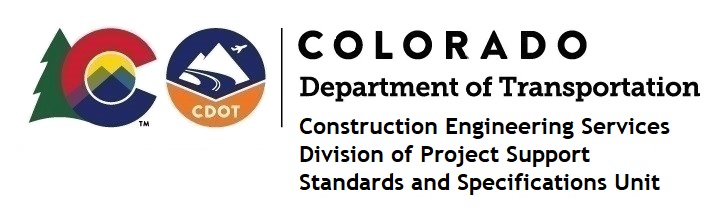 MEMORANDUM DATE:	June 28, 2021 TO:		All holders of Standard Special ProvisionsFROM:	Shawn Yu, Standards and Specifications Unit ManagerSUBJECT:	New Sample Construction Project Special Provision: Revision of Sections 105 - 	Control of Work, 106 – Control of Material, and 401 – Plant Mix Pavements-	GeneralEffective this date, our unit has issued a new sample construction project special provision, Revision of Sections 105 - Control of Work, 106 - Control of Material, and 401 – Plant Mix Pavements-General, with 20 pages, and dated June 28, 2021.This new provision specifically revised subsections 105.05 - Conformity to the Contract of Hot Mix Asphalt, 106.05 - Sampling and Testing of Hot Mix Asphalt, 401.16 - Spreading and Finishing, and 401.17 - Compaction.This new provision is intended to be used on a minimum of two pilot projects per Region, in the 2021 and 2022 construction season.  The Regional Materials Engineer will decide the projects to use this.  At the end of 2022, the test data for the Pilot Projects will be evaluated, with the intent of having this provision become the new standard for Longitudinal Joint Density.For those of you who keep a book of Standard Special Provisions, please include this new standard special provision.  For your convenience, this provision and the latest SSP Index are attached in the email.  You can also find these in our Construction Specifications web pages:  Sample Construction Project Special Provisions and the Recently Issued Special Provisions.If you have any questions or comments about this, please contact this Mike Stanford, Asphalt Program Manager at 303-398-6576.